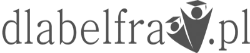 Gra składa się:Plansza.Pionki.Kostka do gry.Karty z pytaniami ze znakiem zapytania.Karty z pytaniami z nazwą miesiące.Zasady gry:Ilość graczy: od 2 do 6.Gracz rozpoczyna grę, jeżeli wyrzuci na kostce 6 bądź 1.Gracz, który stanie na polu ze znakiem zapytania bierze pierwszą kartę zwierzku z kupki kart ze znakami zapytania.  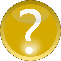 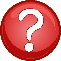 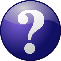 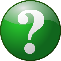 Gracz, który stanie na polu z nazwą miesiąca bierze pierwszą kartę zwierzku z kupki kart z napisem MIESIĄCGracz, który nie udzieli odpowiedz bądź udzieli odpowiedź nieprawidłową czeka 2 kolejki.Wygrywa gracz, który pierwszy dotrze do mety.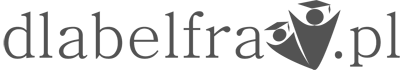 Wymień minimum 3 zwierzęta zapadające w sen zimowy.W co zamienia się śnieg, gdy stopnienie.Co powstaje z wody, gdy zamarznie?Jakie ptaki zimują w Polsce?Wymień przynajmniej 4 sporty zimowe.Jak nazywają się białe kryształki osadzone na drzewach w mroźne dni. Co to jest zamieć?Jak nazywa się bryła lodu na rzece?Zrób 5 przysiadów.Zrób 10 podskoków na lewej nodze.Lepiony z trzech kulJaką porę roku mamy, 
gdy za morzem są bociany?Szczypie w uszy, szczypie w nos to na pewno tęgi ….  Miękki, w białe płatki, chociaż dobry w oczy sypie.Dzwoneczek i sznur saneczek wśród leśnymi dróżkami jedzie.Oto domek Eskimosa,
Biały domek z lodu.
Choć w dotyku zimny,
To nie wpuszcza chłodu!Na sankach zjeżdżało 12 dzieci, pod górkę ciągło sanki 13 dzieci, 10 dzieci stało na górce z sankami. Ile dzieci bawiło się na sankach?Kiedy mrozik szczypie,
Kiedy śnieżek pada,
Każdy ją natychmiast
Na głowę zakładaCzy przebiśnieg jest zaliczany do kwiatów chronionych?Wymień przynajmniej 4 ptak przylatujące na wiosnę do naszego kraju.Co to za kotki rosną na wierzbie?Podskocz 10 razy jak żabka.Zieleni się wiosną na łące.Mała czerwona w drobne czarne kropeczki.Małe białe dzwoneczki pochylone w dół to ….Duży pluszowy budzi się z zimowego snu.Zrób fikołka.Wymień pięć wiosennych kwiatów.Ptak przylatujący na wiosnę z długimi, czerwonymi nogami Co buduje każdy ptak, by chować pisklęta, a tylko kukułka, o tym nie pamięta?Podskocz 10 razy na prawej nodze trzymając się za lewe ucho.Na drzewie wiosną się zieleni.Jeszcze śnieg leży wokoło,  a on już w słoneczka stronęwystawia białe płatkii listki zielone. W ogródku u Magdy zakwitło 12 tulipanów czerwonych i o 7 więcej tulipanów żółtych. Ile tulipanów zakwitło w ogródku Magdy?Czerwone kwiaty wiosną łąkę usłały.Wymień 6 oznak wiosny w przyrodzie.Jak nazywa się morze w Polsce?Jak nazywają się najwyższe góry w Polsce?Jaką porą roku zaczynają się wakacje dla uczniów? Często występują w lato z piorunami i grzmotami.Czy na rowerze można jeździć bez kasku?Mały domek z materiału,
w nim poduszki oraz koce.
Można smacznie w nim przesypiać,
letnie ciepłe noce.Waniliowe, truskawkowe,Chętnie je liżemy,Chociaż zimne- bo mrożoneTo z ochotą zjemy.Świecę mocno dzionek cały,żeby wszystkim ciepło dać,by zobaczyć jak przychodzę,trzeba bardzo wcześnie wstać.Wymień przynajmniej 3 owoce zbierane latem z ogrodów.Zrób 7 podskoków obunóż.Rozwiąż zadanie:Na łące było 30 pszczół. Po chwili do ula odleciało 12 pszczół. Ile pszczół zostało na łące?Wymień 3 zasady prawidłowego zachowania się nad wodą.Karty, płaszcz przeciwdeszczowy, latarkę, plecak, czekoladę, auto- z których wymienionych rzeczy nie zabierzesz na wędrówkę po  górach.Podskocz 6 razy na prawej nodze trzymając ręce splecione z tyłu. Wymień letnie miesiące.Wymień 6 sposobów spędzenia czasu podczas wakacji innych niż oglądanie telewizji.Wymień 4 zasady prawidłowego zachowania się w lesie.Jakie dary lasu przynosi nam lato?Wymień przynajmniej 4 warzywa zbierane jesienią z ogrodu.Wyjaśnij dlaczego liście spadają z drzew.Z jakiego drzewa pochodzą żołędzie?Czerwone korale  to owoce……Wymień przynajmmniej 5 ptaków odlatujących do ciepłych krajów.Jakie przetwory możemy zrobić z jabłek?Co oznacza stwierdzenie „jesienna szaruga”?Wymień 5 darów jesieni.Wymień przynajmniej 3 rodzaje grzybów jadalnych.Teresa zebrała podczas spaceru 11 liści czerwonych i o  7 więcej liści żółtych. Ile liści zebrała podczas spaceru Teresa?Zrób 10 przysiadów.Czy wróble odlatują do ciepłych krajów na zimę? Czy z drzew iglastych spadają igły jesienią? Podskocz na prawej nodze 5 razy trzymając się za to same ucho.Czy muchomor jest grzybem jadalnym?Kurtka, spodnie szalik, spodenki, sandałki, sweter, podkoszulka – czego nie założysz na jesienny spacer.Wymień przynajmniej 5 warzyw, których częścią jadalną jest korzeńTomek uzbierał 20 kasztanów i  tyle samo żołędzi. Ile razem  Tomek uzbierał kasztanów i żołędzi?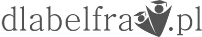 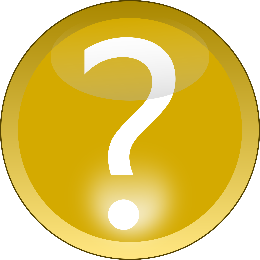 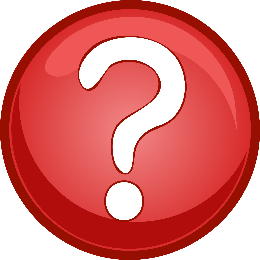 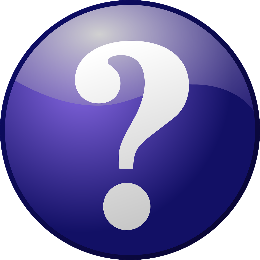 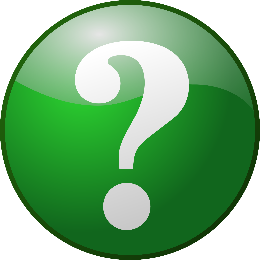 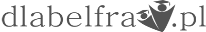 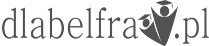 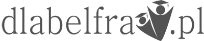 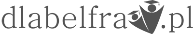 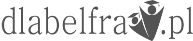 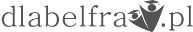 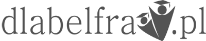 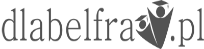 